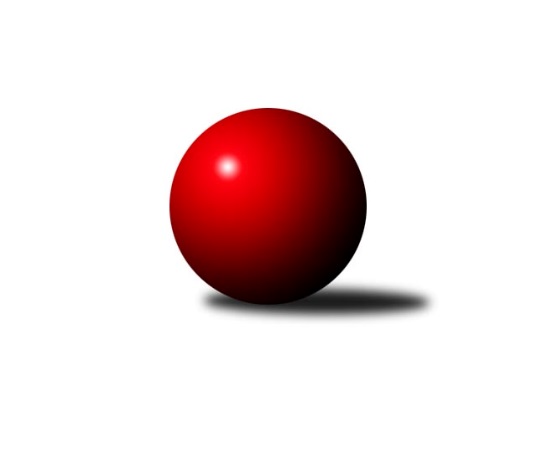 Č.15Ročník 2018/2019	24.5.2024 3. KLM A 2018/2019Statistika 15. kolaTabulka družstev:		družstvo	záp	výh	rem	proh	skore	sety	průměr	body	plné	dorážka	chyby	1.	Kuželky Aš	15	13	0	2	86.0 : 34.0 	(220.5 : 139.5)	3279	26	2179	1100	25.7	2.	SKK Rokycany ˝B˝	15	9	2	4	69.0 : 51.0 	(195.0 : 165.0)	3259	20	2187	1072	29.4	3.	TJ Lokomotiva Ústí n. L.	15	9	0	6	69.0 : 51.0 	(191.5 : 168.5)	3234	18	2164	1070	27.3	4.	TJ Kovohutě Příbram	15	8	1	6	63.5 : 56.5 	(179.5 : 180.5)	3225	17	2165	1059	28.7	5.	Kuželky Jiskra Hazlov	15	8	0	7	55.5 : 64.5 	(182.0 : 178.0)	3215	16	2169	1046	27.7	6.	SKK Podbořany	15	7	1	7	59.0 : 61.0 	(169.0 : 191.0)	3203	15	2167	1036	32.9	7.	SK Škoda VS Plzeň	15	7	0	8	56.0 : 64.0 	(166.0 : 194.0)	3227	14	2166	1061	29.9	8.	KK Hvězda Trnovany B	15	6	1	8	58.0 : 62.0 	(186.5 : 173.5)	3244	13	2178	1066	28.6	9.	CB Dobřany B	15	6	0	9	54.0 : 66.0 	(166.0 : 194.0)	3223	12	2184	1039	32.9	10.	TJ Teplice Letná	14	5	1	8	53.5 : 58.5 	(164.0 : 172.0)	3235	11	2183	1052	33	11.	TJ Elektrárny Kadaň	14	5	1	8	49.5 : 62.5 	(163.5 : 172.5)	3220	11	2172	1048	30.7	12.	TJ Blatná	15	2	1	12	39.0 : 81.0 	(152.5 : 207.5)	3198	5	2151	1047	36.4Tabulka doma:		družstvo	záp	výh	rem	proh	skore	sety	průměr	body	maximum	minimum	1.	TJ Kovohutě Příbram	8	7	1	0	44.5 : 19.5 	(109.5 : 82.5)	3207	15	3276	3144	2.	Kuželky Aš	7	7	0	0	47.5 : 8.5 	(112.5 : 55.5)	3320	14	3394	3228	3.	TJ Lokomotiva Ústí n. L.	8	7	0	1	46.0 : 18.0 	(112.5 : 79.5)	3348	14	3452	3207	4.	SKK Rokycany ˝B˝	8	6	1	1	40.0 : 24.0 	(107.5 : 84.5)	3276	13	3461	3192	5.	Kuželky Jiskra Hazlov	7	6	0	1	36.5 : 19.5 	(95.5 : 72.5)	3293	12	3369	3221	6.	SKK Podbořany	8	4	1	3	34.0 : 30.0 	(91.0 : 101.0)	3244	9	3293	3222	7.	KK Hvězda Trnovany B	8	3	1	4	32.0 : 32.0 	(106.5 : 85.5)	3302	7	3435	3216	8.	TJ Elektrárny Kadaň	6	3	0	3	24.5 : 23.5 	(72.0 : 72.0)	3209	6	3367	3134	9.	TJ Teplice Letná	7	3	0	4	30.5 : 25.5 	(83.0 : 85.0)	3219	6	3320	3167	10.	SK Škoda VS Plzeň	7	3	0	4	28.0 : 28.0 	(83.0 : 85.0)	3260	6	3370	3121	11.	CB Dobřany B	7	3	0	4	25.0 : 31.0 	(79.0 : 89.0)	3335	6	3523	3209	12.	TJ Blatná	8	0	0	8	18.0 : 46.0 	(78.5 : 113.5)	3149	0	3204	3074Tabulka venku:		družstvo	záp	výh	rem	proh	skore	sety	průměr	body	maximum	minimum	1.	Kuželky Aš	8	6	0	2	38.5 : 25.5 	(108.0 : 84.0)	3274	12	3452	3157	2.	SK Škoda VS Plzeň	8	4	0	4	28.0 : 36.0 	(83.0 : 109.0)	3223	8	3355	3079	3.	SKK Rokycany ˝B˝	7	3	1	3	29.0 : 27.0 	(87.5 : 80.5)	3256	7	3474	3175	4.	KK Hvězda Trnovany B	7	3	0	4	26.0 : 30.0 	(80.0 : 88.0)	3236	6	3329	3120	5.	SKK Podbořany	7	3	0	4	25.0 : 31.0 	(78.0 : 90.0)	3197	6	3400	3094	6.	CB Dobřany B	8	3	0	5	29.0 : 35.0 	(87.0 : 105.0)	3209	6	3396	3021	7.	TJ Teplice Letná	7	2	1	4	23.0 : 33.0 	(81.0 : 87.0)	3238	5	3329	3147	8.	TJ Blatná	7	2	1	4	21.0 : 35.0 	(74.0 : 94.0)	3205	5	3353	3051	9.	TJ Elektrárny Kadaň	8	2	1	5	25.0 : 39.0 	(91.5 : 100.5)	3221	5	3311	3147	10.	TJ Lokomotiva Ústí n. L.	7	2	0	5	23.0 : 33.0 	(79.0 : 89.0)	3218	4	3256	3201	11.	Kuželky Jiskra Hazlov	8	2	0	6	19.0 : 45.0 	(86.5 : 105.5)	3205	4	3339	3092	12.	TJ Kovohutě Příbram	7	1	0	6	19.0 : 37.0 	(70.0 : 98.0)	3227	2	3396	3102Tabulka podzimní části:		družstvo	záp	výh	rem	proh	skore	sety	průměr	body	doma	venku	1.	Kuželky Aš	11	9	0	2	57.0 : 31.0 	(152.0 : 112.0)	3265	18 	4 	0 	0 	5 	0 	2	2.	SKK Rokycany ˝B˝	11	6	2	3	49.0 : 39.0 	(137.0 : 127.0)	3259	14 	3 	1 	1 	3 	1 	2	3.	TJ Kovohutě Příbram	11	6	1	4	45.5 : 42.5 	(131.5 : 132.5)	3194	13 	5 	1 	0 	1 	0 	4	4.	TJ Lokomotiva Ústí n. L.	11	6	0	5	50.0 : 38.0 	(140.5 : 123.5)	3242	12 	4 	0 	1 	2 	0 	4	5.	KK Hvězda Trnovany B	11	6	0	5	46.0 : 42.0 	(142.5 : 121.5)	3241	12 	3 	0 	3 	3 	0 	2	6.	SKK Podbořany	11	6	0	5	46.0 : 42.0 	(125.0 : 139.0)	3215	12 	4 	0 	2 	2 	0 	3	7.	SK Škoda VS Plzeň	11	6	0	5	43.0 : 45.0 	(125.5 : 138.5)	3210	12 	2 	0 	3 	4 	0 	2	8.	Kuželky Jiskra Hazlov	11	6	0	5	42.0 : 46.0 	(134.0 : 130.0)	3190	12 	5 	0 	1 	1 	0 	4	9.	TJ Elektrárny Kadaň	10	4	0	6	37.0 : 43.0 	(119.5 : 120.5)	3222	8 	2 	0 	2 	2 	0 	4	10.	TJ Teplice Letná	10	3	1	6	39.5 : 40.5 	(117.5 : 122.5)	3232	7 	3 	0 	4 	0 	1 	2	11.	CB Dobřany B	11	3	0	8	35.0 : 53.0 	(118.5 : 145.5)	3226	6 	1 	0 	4 	2 	0 	4	12.	TJ Blatná	11	2	0	9	30.0 : 58.0 	(116.5 : 147.5)	3208	4 	0 	0 	6 	2 	0 	3Tabulka jarní části:		družstvo	záp	výh	rem	proh	skore	sety	průměr	body	doma	venku	1.	Kuželky Aš	4	4	0	0	29.0 : 3.0 	(68.5 : 27.5)	3361	8 	3 	0 	0 	1 	0 	0 	2.	SKK Rokycany ˝B˝	4	3	0	1	20.0 : 12.0 	(58.0 : 38.0)	3276	6 	3 	0 	0 	0 	0 	1 	3.	TJ Lokomotiva Ústí n. L.	4	3	0	1	19.0 : 13.0 	(51.0 : 45.0)	3255	6 	3 	0 	0 	0 	0 	1 	4.	CB Dobřany B	4	3	0	1	19.0 : 13.0 	(47.5 : 48.5)	3271	6 	2 	0 	0 	1 	0 	1 	5.	TJ Kovohutě Příbram	4	2	0	2	18.0 : 14.0 	(48.0 : 48.0)	3275	4 	2 	0 	0 	0 	0 	2 	6.	TJ Teplice Letná	4	2	0	2	14.0 : 18.0 	(46.5 : 49.5)	3239	4 	0 	0 	0 	2 	0 	2 	7.	Kuželky Jiskra Hazlov	4	2	0	2	13.5 : 18.5 	(48.0 : 48.0)	3270	4 	1 	0 	0 	1 	0 	2 	8.	SKK Podbořany	4	1	1	2	13.0 : 19.0 	(44.0 : 52.0)	3193	3 	0 	1 	1 	1 	0 	1 	9.	TJ Elektrárny Kadaň	4	1	1	2	12.5 : 19.5 	(44.0 : 52.0)	3221	3 	1 	0 	1 	0 	1 	1 	10.	SK Škoda VS Plzeň	4	1	0	3	13.0 : 19.0 	(40.5 : 55.5)	3294	2 	1 	0 	1 	0 	0 	2 	11.	KK Hvězda Trnovany B	4	0	1	3	12.0 : 20.0 	(44.0 : 52.0)	3272	1 	0 	1 	1 	0 	0 	2 	12.	TJ Blatná	4	0	1	3	9.0 : 23.0 	(36.0 : 60.0)	3154	1 	0 	0 	2 	0 	1 	1 Zisk bodů pro družstvo:		jméno hráče	družstvo	body	zápasy	v %	dílčí body	sety	v %	1.	Petr Jedlička 	Kuželky Aš 	14	/	15	(93%)	43	/	60	(72%)	2.	Martin Vrbata 	Kuželky Aš 	13.5	/	15	(90%)	44	/	60	(73%)	3.	Jiří Zemánek 	KK Hvězda Trnovany B 	13	/	15	(87%)	44	/	60	(73%)	4.	Vladimír Šána 	SKK Podbořany  	13	/	15	(87%)	39.5	/	60	(66%)	5.	Jaroslav Roj 	TJ Kovohutě Příbram  	12	/	13	(92%)	40.5	/	52	(78%)	6.	Jiří Vokurka 	TJ Blatná 	12	/	14	(86%)	36	/	56	(64%)	7.	Jaroslav Bulant 	Kuželky Aš 	12	/	14	(86%)	36	/	56	(64%)	8.	Martin Prokůpek 	SKK Rokycany ˝B˝ 	11	/	14	(79%)	39.5	/	56	(71%)	9.	Ota Maršát st.	Kuželky Aš 	10.5	/	15	(70%)	39	/	60	(65%)	10.	Martin Vít 	SK Škoda VS Plzeň  	10	/	14	(71%)	35.5	/	56	(63%)	11.	Alexandr Trpišovský 	TJ Teplice Letná 	10	/	14	(71%)	34	/	56	(61%)	12.	Lukáš Hanzlík 	TJ Teplice Letná 	9.5	/	14	(68%)	30	/	56	(54%)	13.	Martin Zahálka st.	TJ Lokomotiva Ústí n. L. 	9	/	12	(75%)	30	/	48	(63%)	14.	Jaroslav Wagner 	SKK Podbořany  	9	/	13	(69%)	34.5	/	52	(66%)	15.	Karel Bučko 	TJ Elektrárny Kadaň 	9	/	13	(69%)	34	/	52	(65%)	16.	Jan Hybš 	TJ Teplice Letná 	9	/	14	(64%)	31.5	/	56	(56%)	17.	Jan Filip 	TJ Teplice Letná 	9	/	14	(64%)	30	/	56	(54%)	18.	Rudolf Hofmann 	SKK Podbořany  	9	/	15	(60%)	33.5	/	60	(56%)	19.	Tomáš Štraicher 	TJ Lokomotiva Ústí n. L. 	9	/	15	(60%)	31.5	/	60	(53%)	20.	Jakub Dařílek 	TJ Lokomotiva Ústí n. L. 	8	/	12	(67%)	27.5	/	48	(57%)	21.	Roman Pivoňka 	CB Dobřany B 	8	/	13	(62%)	26.5	/	52	(51%)	22.	Milan Grejtovský 	TJ Lokomotiva Ústí n. L. 	8	/	14	(57%)	33.5	/	56	(60%)	23.	Michal Hrdina 	TJ Elektrárny Kadaň 	8	/	14	(57%)	31.5	/	56	(56%)	24.	Dominik Novotný 	CB Dobřany B 	8	/	14	(57%)	28	/	56	(50%)	25.	Pavel Repčík 	Kuželky Jiskra Hazlov  	8	/	15	(53%)	31	/	60	(52%)	26.	Vratislav Kubita 	KK Hvězda Trnovany B 	7.5	/	11	(68%)	23	/	44	(52%)	27.	David Hošek 	TJ Kovohutě Příbram  	7.5	/	12	(63%)	27	/	48	(56%)	28.	Miroslav Repčík 	Kuželky Jiskra Hazlov  	7.5	/	15	(50%)	31	/	60	(52%)	29.	Miroslav Náhlovský 	KK Hvězda Trnovany B 	7	/	10	(70%)	24	/	40	(60%)	30.	Miroslav Wedlich 	TJ Lokomotiva Ústí n. L. 	7	/	10	(70%)	23.5	/	40	(59%)	31.	Pavel Říhánek 	SK Škoda VS Plzeň  	7	/	11	(64%)	23.5	/	44	(53%)	32.	Jan Holšan 	SKK Rokycany ˝B˝ 	7	/	12	(58%)	27.5	/	48	(57%)	33.	Petr Svoboda 	SK Škoda VS Plzeň  	7	/	12	(58%)	22.5	/	48	(47%)	34.	Oldřich Hendl 	TJ Kovohutě Příbram  	7	/	13	(54%)	27.5	/	52	(53%)	35.	Luboš Řezáč 	TJ Kovohutě Příbram  	7	/	13	(54%)	26.5	/	52	(51%)	36.	Stanislav Novák 	Kuželky Jiskra Hazlov  	6.5	/	14	(46%)	30	/	56	(54%)	37.	Milan Vrabec 	CB Dobřany B 	6	/	12	(50%)	19.5	/	48	(41%)	38.	Libor Bureš 	SKK Rokycany ˝B˝ 	6	/	13	(46%)	28	/	52	(54%)	39.	Milan Findejs 	SK Škoda VS Plzeň  	6	/	15	(40%)	29.5	/	60	(49%)	40.	Jan Koubský 	CB Dobřany B 	6	/	15	(40%)	29	/	60	(48%)	41.	David Repčík 	Kuželky Jiskra Hazlov  	6	/	15	(40%)	28.5	/	60	(48%)	42.	Milan Vicher 	SK Škoda VS Plzeň  	6	/	15	(40%)	23.5	/	60	(39%)	43.	Jakub Solfronk 	SK Škoda VS Plzeň  	6	/	15	(40%)	22.5	/	60	(38%)	44.	Evžen Cígl 	TJ Blatná 	5	/	6	(83%)	16	/	24	(67%)	45.	Pavel Andrlík ml.	SKK Rokycany ˝B˝ 	5	/	6	(83%)	13	/	24	(54%)	46.	Martin Bergerhof 	KK Hvězda Trnovany B 	5	/	11	(45%)	22.5	/	44	(51%)	47.	Petr Kubita 	KK Hvězda Trnovany B 	5	/	11	(45%)	21	/	44	(48%)	48.	Tomáš Číž 	TJ Kovohutě Příbram  	5	/	11	(45%)	20	/	44	(45%)	49.	Petr Fara 	SKK Rokycany ˝B˝ 	5	/	12	(42%)	23.5	/	48	(49%)	50.	Martin Provazník 	CB Dobřany B 	5	/	12	(42%)	23	/	48	(48%)	51.	Pavel Stupka 	SKK Podbořany  	5	/	12	(42%)	18	/	48	(38%)	52.	Daniel Lukáš 	TJ Elektrárny Kadaň 	5	/	13	(38%)	24	/	52	(46%)	53.	Josef Hůda 	TJ Kovohutě Příbram  	5	/	13	(38%)	19.5	/	52	(38%)	54.	Václav Pilař 	Kuželky Aš 	5	/	15	(33%)	32.5	/	60	(54%)	55.	Martin Hurta 	Kuželky Aš 	5	/	15	(33%)	26	/	60	(43%)	56.	Ondřej Bína 	Kuželky Jiskra Hazlov  	4.5	/	10	(45%)	23	/	40	(58%)	57.	Roman Pytlík 	SKK Rokycany ˝B˝ 	4	/	4	(100%)	13	/	16	(81%)	58.	Pavel Honsa 	SKK Rokycany ˝B˝ 	4	/	4	(100%)	12	/	16	(75%)	59.	Petr Dvořák 	TJ Elektrárny Kadaň 	4	/	6	(67%)	14	/	24	(58%)	60.	Jan Ambra 	TJ Elektrárny Kadaň 	4	/	7	(57%)	16	/	28	(57%)	61.	Radek Kandl 	KK Hvězda Trnovany B 	4	/	11	(36%)	21	/	44	(48%)	62.	Stanislav Kníže 	TJ Blatná 	4	/	13	(31%)	20.5	/	52	(39%)	63.	Jan Hák 	TJ Elektrárny Kadaň 	4	/	13	(31%)	19	/	52	(37%)	64.	Roman Lipchavský 	CB Dobřany B 	4	/	13	(31%)	19	/	52	(37%)	65.	Matěj Novák 	Kuželky Jiskra Hazlov  	4	/	15	(27%)	26.5	/	60	(44%)	66.	Karel Koubek 	TJ Blatná 	3	/	6	(50%)	11	/	24	(46%)	67.	Tomáš Vrána 	TJ Lokomotiva Ústí n. L. 	3	/	10	(30%)	19	/	40	(48%)	68.	Jiří Vaňata 	TJ Blatná 	3	/	10	(30%)	13	/	40	(33%)	69.	Dan Lexa 	TJ Blatná 	3	/	13	(23%)	18.5	/	52	(36%)	70.	Jindřich Formánek 	TJ Teplice Letná 	3	/	13	(23%)	17.5	/	52	(34%)	71.	Vladislav Krusman 	SKK Podbořany  	3	/	14	(21%)	20	/	56	(36%)	72.	Lukáš Pavel 	TJ Blatná 	3	/	14	(21%)	19	/	56	(34%)	73.	Jaroslav Lefner 	TJ Elektrárny Kadaň 	2.5	/	6	(42%)	8	/	24	(33%)	74.	Martin Procházka 	SKK Rokycany ˝B˝ 	2	/	2	(100%)	7	/	8	(88%)	75.	Jiří Baloun 	CB Dobřany B 	2	/	2	(100%)	7	/	8	(88%)	76.	Jan Endršt 	SKK Rokycany ˝B˝ 	2	/	2	(100%)	6.5	/	8	(81%)	77.	Josef Málek 	TJ Lokomotiva Ústí n. L. 	2	/	3	(67%)	7	/	12	(58%)	78.	Radek Dvořák 	SKK Podbořany  	2	/	3	(67%)	7	/	12	(58%)	79.	Petr Haken 	Kuželky Jiskra Hazlov  	2	/	4	(50%)	7	/	16	(44%)	80.	Ladislav Moulis 	SKK Rokycany ˝B˝ 	2	/	8	(25%)	13	/	32	(41%)	81.	Martin Dolejší 	KK Hvězda Trnovany B 	2	/	9	(22%)	16	/	36	(44%)	82.	Marcel Lukáš 	TJ Elektrárny Kadaň 	2	/	9	(22%)	13	/	36	(36%)	83.	Vítek Kobliha 	TJ Blatná 	2	/	11	(18%)	15	/	44	(34%)	84.	Martin Čistý 	TJ Kovohutě Příbram  	2	/	11	(18%)	14.5	/	44	(33%)	85.	Vlastimil Zeman ml. ml.	CB Dobřany B 	1	/	1	(100%)	4	/	4	(100%)	86.	Josef Fišer ml. ml.	CB Dobřany B 	1	/	1	(100%)	3	/	4	(75%)	87.	Jiří Šípek 	TJ Lokomotiva Ústí n. L. 	1	/	1	(100%)	3	/	4	(75%)	88.	Michael Wittwar 	Kuželky Jiskra Hazlov  	1	/	2	(50%)	5	/	8	(63%)	89.	Tadeáš Zeman 	SKK Podbořany  	1	/	2	(50%)	3	/	8	(38%)	90.	Kamil Srkal 	SKK Podbořany  	1	/	3	(33%)	5	/	12	(42%)	91.	David Wohlmuth 	SKK Rokycany ˝B˝ 	1	/	3	(33%)	4	/	12	(33%)	92.	Karel Sviták 	CB Dobřany B 	1	/	3	(33%)	4	/	12	(33%)	93.	Tomáš Čecháček 	TJ Teplice Letná 	1	/	4	(25%)	5	/	16	(31%)	94.	David Bouša 	TJ Teplice Letná 	1	/	4	(25%)	5	/	16	(31%)	95.	Eugen Škurla 	TJ Lokomotiva Ústí n. L. 	1	/	4	(25%)	5	/	16	(31%)	96.	Jan Salajka 	TJ Teplice Letná 	1	/	7	(14%)	11	/	28	(39%)	97.	Bohumil Navrátil 	KK Hvězda Trnovany B 	0.5	/	7	(7%)	9	/	28	(32%)	98.	Václav Pinc 	TJ Kovohutě Příbram  	0	/	1	(0%)	2	/	4	(50%)	99.	Martin Maršálek 	SKK Rokycany ˝B˝ 	0	/	1	(0%)	1.5	/	4	(38%)	100.	Jaroslav Pýcha 	TJ Blatná 	0	/	1	(0%)	1.5	/	4	(38%)	101.	Václav Ajm 	TJ Lokomotiva Ústí n. L. 	0	/	1	(0%)	1	/	4	(25%)	102.	Ladislav Filek 	SK Škoda VS Plzeň  	0	/	1	(0%)	1	/	4	(25%)	103.	Michal Šneberger 	CB Dobřany B 	0	/	1	(0%)	1	/	4	(25%)	104.	Robert Ambra 	TJ Elektrárny Kadaň 	0	/	1	(0%)	1	/	4	(25%)	105.	Vojtěch Špelina 	SKK Rokycany ˝B˝ 	0	/	1	(0%)	1	/	4	(25%)	106.	Václav Šefl 	TJ Kovohutě Příbram  	0	/	1	(0%)	1	/	4	(25%)	107.	Dominik Černý 	SKK Rokycany ˝B˝ 	0	/	1	(0%)	0	/	4	(0%)	108.	Petr Kříž 	TJ Kovohutě Příbram  	0	/	1	(0%)	0	/	4	(0%)	109.	Zdeněk Ausbuher 	SKK Podbořany  	0	/	1	(0%)	0	/	4	(0%)	110.	Petr Sachunský 	SK Škoda VS Plzeň  	0	/	2	(0%)	2	/	8	(25%)	111.	Jan Vaník 	SK Škoda VS Plzeň  	0	/	2	(0%)	2	/	8	(25%)	112.	Jiří Kartus 	SKK Podbořany  	0	/	2	(0%)	1.5	/	8	(19%)	113.	Ladislav Filek 	SK Škoda VS Plzeň  	0	/	3	(0%)	4	/	12	(33%)	114.	Václav Webr 	SKK Rokycany ˝B˝ 	0	/	4	(0%)	3.5	/	16	(22%)	115.	Václav Šváb 	SKK Podbořany  	0	/	6	(0%)	7	/	24	(29%)Průměry na kuželnách:		kuželna	průměr	plné	dorážka	chyby	výkon na hráče	1.	CB Dobřany, 1-4	3358	2254	1103	31.6	(559.7)	2.	TJ Lokomotiva Ústí nad Labem, 1-4	3292	2213	1078	28.4	(548.8)	3.	Duchcov, 1-4	3278	2209	1068	33.3	(546.4)	4.	SK Škoda VS Plzeň, 1-4	3268	2185	1083	31.4	(544.8)	5.	Podbořany, 1-2	3249	2189	1059	23.0	(541.5)	6.	Hazlov, 1-4	3246	2162	1084	28.9	(541.1)	7.	SKK Rokycany, 1-4	3244	2174	1070	27.6	(540.8)	8.	Kuželky Aš, 1-4	3240	2172	1068	29.4	(540.1)	9.	TJ Teplice Letná, 1-4	3214	2149	1064	30.3	(535.7)	10.	Podbořany, 1-4	3206	2161	1044	27.5	(534.4)	11.	TJ Blatná, 1-4	3192	2146	1046	32.6	(532.2)	12.	TJ Fezko Strakonice, 1-4	3163	2124	1039	29.2	(527.3)Nejlepší výkony na kuželnách:CB Dobřany, 1-4CB Dobřany B	3523	14. kolo	Vlastimil Zeman ml. ml.	CB Dobřany B	655	14. koloSKK Rokycany ˝B˝	3474	3. kolo	Libor Bureš 	SKK Rokycany ˝B˝	641	3. koloKuželky Aš	3452	11. kolo	Rudolf Hofmann 	SKK Podbořany 	615	1. koloSKK Podbořany 	3400	1. kolo	Petr Jedlička 	Kuželky Aš	609	11. koloTJ Kovohutě Příbram 	3396	14. kolo	Jiří Baloun 	CB Dobřany B	606	14. koloTJ Blatná	3353	6. kolo	Jaroslav Roj 	TJ Kovohutě Příbram 	604	14. koloCB Dobřany B	3339	8. kolo	Vladimír Šána 	SKK Podbořany 	600	1. koloCB Dobřany B	3331	12. kolo	Miroslav Náhlovský 	KK Hvězda Trnovany B	600	12. koloKK Hvězda Trnovany B	3329	12. kolo	Evžen Cígl 	TJ Blatná	599	6. koloCB Dobřany B	3324	6. kolo	Jaroslav Wagner 	SKK Podbořany 	599	1. koloTJ Lokomotiva Ústí nad Labem, 1-4TJ Lokomotiva Ústí n. L.	3452	4. kolo	Miroslav Wedlich 	TJ Lokomotiva Ústí n. L.	626	4. koloTJ Lokomotiva Ústí n. L.	3447	6. kolo	Jakub Dařílek 	TJ Lokomotiva Ústí n. L.	609	6. koloTJ Lokomotiva Ústí n. L.	3413	8. kolo	Martin Zahálka st.	TJ Lokomotiva Ústí n. L.	604	4. koloTJ Lokomotiva Ústí n. L.	3360	1. kolo	Jiří Zemánek 	KK Hvězda Trnovany B	601	11. koloTJ Lokomotiva Ústí n. L.	3338	15. kolo	Rudolf Hofmann 	SKK Podbořany 	601	12. koloTJ Elektrárny Kadaň	3311	6. kolo	Jakub Dařílek 	TJ Lokomotiva Ústí n. L.	597	12. koloTJ Lokomotiva Ústí n. L.	3305	12. kolo	Jakub Dařílek 	TJ Lokomotiva Ústí n. L.	594	8. koloKK Hvězda Trnovany B	3303	11. kolo	Stanislav Novák 	Kuželky Jiskra Hazlov 	592	8. koloSK Škoda VS Plzeň 	3258	15. kolo	Tomáš Štraicher 	TJ Lokomotiva Ústí n. L.	591	8. koloTJ Lokomotiva Ústí n. L.	3258	14. kolo	Karel Bučko 	TJ Elektrárny Kadaň	587	6. koloDuchcov, 1-4KK Hvězda Trnovany B	3435	10. kolo	Radek Kandl 	KK Hvězda Trnovany B	607	9. koloSK Škoda VS Plzeň 	3355	6. kolo	Jiří Zemánek 	KK Hvězda Trnovany B	604	6. koloKK Hvězda Trnovany B	3343	6. kolo	Jiří Zemánek 	KK Hvězda Trnovany B	595	2. koloKK Hvězda Trnovany B	3321	9. kolo	Martin Dolejší 	KK Hvězda Trnovany B	595	10. koloKK Hvězda Trnovany B	3317	13. kolo	Jiří Zemánek 	KK Hvězda Trnovany B	594	10. koloTJ Teplice Letná	3316	15. kolo	Martin Bergerhof 	KK Hvězda Trnovany B	590	13. koloKK Hvězda Trnovany B	3314	15. kolo	Dan Lexa 	TJ Blatná	588	13. koloTJ Blatná	3300	13. kolo	Jiří Zemánek 	KK Hvězda Trnovany B	588	15. koloSKK Podbořany 	3270	7. kolo	Martin Vít 	SK Škoda VS Plzeň 	587	6. koloKK Hvězda Trnovany B	3248	7. kolo	Jiří Zemánek 	KK Hvězda Trnovany B	586	13. koloSK Škoda VS Plzeň, 1-4SK Škoda VS Plzeň 	3370	14. kolo	Michal Hrdina 	TJ Elektrárny Kadaň	602	9. koloSK Škoda VS Plzeň 	3342	9. kolo	Lukáš Hanzlík 	TJ Teplice Letná	596	12. koloKuželky Jiskra Hazlov 	3339	14. kolo	Roman Pivoňka 	CB Dobřany B	595	5. koloTJ Teplice Letná	3329	12. kolo	Ladislav Filek 	SK Škoda VS Plzeň 	593	12. koloCB Dobřany B	3329	5. kolo	Jan Hybš 	TJ Teplice Letná	591	12. koloSK Škoda VS Plzeň 	3313	3. kolo	Jakub Solfronk 	SK Škoda VS Plzeň 	587	14. koloSK Škoda VS Plzeň 	3299	12. kolo	Martin Vít 	SK Škoda VS Plzeň 	584	9. koloTJ Elektrárny Kadaň	3273	9. kolo	Pavel Říhánek 	SK Škoda VS Plzeň 	580	14. koloSKK Rokycany ˝B˝	3259	1. kolo	Petr Fara 	SKK Rokycany ˝B˝	577	1. koloTJ Lokomotiva Ústí n. L.	3256	3. kolo	Matěj Novák 	Kuželky Jiskra Hazlov 	575	14. koloPodbořany, 1-2CB Dobřany B	3302	13. kolo	Jaroslav Wagner 	SKK Podbořany 	592	4. koloSKK Podbořany 	3293	9. kolo	Jiří Baloun 	CB Dobřany B	582	13. koloKuželky Aš	3267	6. kolo	Pavel Říhánek 	SK Škoda VS Plzeň 	572	8. koloSKK Podbořany 	3254	10. kolo	Vladimír Šána 	SKK Podbořany 	572	4. koloSKK Podbořany 	3253	13. kolo	Jaroslav Wagner 	SKK Podbořany 	570	2. koloSKK Podbořany 	3243	4. kolo	Jiří Vokurka 	TJ Blatná	567	2. koloSKK Podbořany 	3233	15. kolo	Rudolf Hofmann 	SKK Podbořany 	566	13. koloTJ Lokomotiva Ústí n. L.	3232	10. kolo	Vladimír Šána 	SKK Podbořany 	565	8. koloSK Škoda VS Plzeň 	3231	8. kolo	Vladimír Šána 	SKK Podbořany 	564	6. koloSKK Podbořany 	3231	6. kolo	Jaroslav Wagner 	SKK Podbořany 	564	9. koloHazlov, 1-4CB Dobřany B	3396	9. kolo	Milan Vrabec 	CB Dobřany B	605	9. koloKuželky Jiskra Hazlov 	3369	5. kolo	Stanislav Novák 	Kuželky Jiskra Hazlov 	594	5. koloKuželky Jiskra Hazlov 	3329	2. kolo	Matěj Novák 	Kuželky Jiskra Hazlov 	584	5. koloKuželky Jiskra Hazlov 	3317	7. kolo	David Repčík 	Kuželky Jiskra Hazlov 	581	2. koloKuželky Jiskra Hazlov 	3292	13. kolo	Ondřej Bína 	Kuželky Jiskra Hazlov 	579	9. koloKuželky Jiskra Hazlov 	3268	9. kolo	Rudolf Hofmann 	SKK Podbořany 	578	5. koloKuželky Jiskra Hazlov 	3252	10. kolo	David Repčík 	Kuželky Jiskra Hazlov 	577	7. koloKuželky Jiskra Hazlov 	3221	3. kolo	Miroslav Repčík 	Kuželky Jiskra Hazlov 	575	5. koloTJ Elektrárny Kadaň	3219	10. kolo	Miroslav Repčík 	Kuželky Jiskra Hazlov 	574	7. koloSKK Rokycany ˝B˝	3217	7. kolo	Stanislav Novák 	Kuželky Jiskra Hazlov 	574	2. koloSKK Rokycany, 1-4SKK Rokycany ˝B˝	3461	13. kolo	Jan Endršt 	SKK Rokycany ˝B˝	627	13. koloSKK Rokycany ˝B˝	3289	12. kolo	Roman Pytlík 	SKK Rokycany ˝B˝	601	13. koloSK Škoda VS Plzeň 	3288	13. kolo	Jaroslav Roj 	TJ Kovohutě Příbram 	599	12. koloSKK Rokycany ˝B˝	3284	8. kolo	Vladimír Šána 	SKK Podbořany 	597	11. koloSKK Rokycany ˝B˝	3273	6. kolo	Evžen Cígl 	TJ Blatná	596	4. koloKuželky Aš	3248	8. kolo	Roman Pytlík 	SKK Rokycany ˝B˝	596	12. koloTJ Blatná	3244	4. kolo	Jan Holšan 	SKK Rokycany ˝B˝	594	6. koloSKK Rokycany ˝B˝	3241	15. kolo	Martin Prokůpek 	SKK Rokycany ˝B˝	594	8. koloTJ Teplice Letná	3240	6. kolo	Martin Vít 	SK Škoda VS Plzeň 	593	13. koloTJ Kovohutě Příbram 	3239	12. kolo	Martin Prokůpek 	SKK Rokycany ˝B˝	587	2. koloKuželky Aš, 1-4Kuželky Aš	3394	14. kolo	Petr Jedlička 	Kuželky Aš	621	14. koloKuželky Aš	3375	13. kolo	Martin Vrbata 	Kuželky Aš	616	13. koloKuželky Aš	3340	15. kolo	Martin Vrbata 	Kuželky Aš	593	5. koloKuželky Aš	3303	7. kolo	Petr Jedlička 	Kuželky Aš	590	5. koloKuželky Aš	3301	10. kolo	Petr Jedlička 	Kuželky Aš	588	15. koloKuželky Aš	3296	5. kolo	Martin Vrbata 	Kuželky Aš	581	10. koloKuželky Aš	3228	9. kolo	Ota Maršát st.	Kuželky Aš	581	14. koloTJ Lokomotiva Ústí n. L.	3205	9. kolo	Alexandr Trpišovský 	TJ Teplice Letná	576	14. koloTJ Elektrárny Kadaň	3188	13. kolo	Petr Jedlička 	Kuželky Aš	575	7. koloTJ Blatná	3177	10. kolo	Martin Vrbata 	Kuželky Aš	574	15. koloTJ Teplice Letná, 1-4TJ Teplice Letná	3320	5. kolo	Jan Hybš 	TJ Teplice Letná	603	9. koloKK Hvězda Trnovany B	3296	3. kolo	Martin Vrbata 	Kuželky Aš	595	2. koloKuželky Aš	3287	2. kolo	Alexandr Trpišovský 	TJ Teplice Letná	591	9. koloTJ Teplice Letná	3261	9. kolo	Alexandr Trpišovský 	TJ Teplice Letná	590	5. koloTJ Kovohutě Příbram 	3226	5. kolo	Jiří Vaňata 	TJ Blatná	584	9. koloSK Škoda VS Plzeň 	3217	10. kolo	Alexandr Trpišovský 	TJ Teplice Letná	582	3. koloTJ Teplice Letná	3214	3. kolo	Jan Filip 	TJ Teplice Letná	581	5. koloTJ Lokomotiva Ústí n. L.	3201	7. kolo	Alexandr Trpišovský 	TJ Teplice Letná	579	7. koloTJ Teplice Letná	3199	1. kolo	Alexandr Trpišovský 	TJ Teplice Letná	578	1. koloTJ Teplice Letná	3189	2. kolo	Jakub Dařílek 	TJ Lokomotiva Ústí n. L.	578	7. koloPodbořany, 1-4TJ Elektrárny Kadaň	3367	14. kolo	Jan Endršt 	SKK Rokycany ˝B˝	591	5. koloKuželky Jiskra Hazlov 	3276	12. kolo	Karel Bučko 	TJ Elektrárny Kadaň	585	3. koloTJ Teplice Letná	3265	11. kolo	Karel Bučko 	TJ Elektrárny Kadaň	576	14. koloKuželky Aš	3231	1. kolo	Petr Dvořák 	TJ Elektrárny Kadaň	576	14. koloTJ Elektrárny Kadaň	3225	11. kolo	Karel Bučko 	TJ Elektrárny Kadaň	572	1. koloTJ Elektrárny Kadaň	3210	1. kolo	Matěj Novák 	Kuželky Jiskra Hazlov 	572	12. koloSKK Rokycany ˝B˝	3201	5. kolo	Ota Maršát st.	Kuželky Aš	571	1. koloTJ Elektrárny Kadaň	3195	3. kolo	Michal Hrdina 	TJ Elektrárny Kadaň	570	14. koloTJ Elektrárny Kadaň	3192	7. kolo	Pavel Repčík 	Kuželky Jiskra Hazlov 	569	12. koloCB Dobřany B	3187	7. kolo	Michal Hrdina 	TJ Elektrárny Kadaň	564	12. koloTJ Blatná, 1-4Kuželky Aš	3352	12. kolo	Evžen Cígl 	TJ Blatná	615	5. koloTJ Kovohutě Příbram 	3263	3. kolo	Jaroslav Bulant 	Kuželky Aš	609	12. koloKuželky Jiskra Hazlov 	3245	11. kolo	Jiří Zemánek 	KK Hvězda Trnovany B	589	1. koloKK Hvězda Trnovany B	3241	1. kolo	David Repčík 	Kuželky Jiskra Hazlov 	587	11. koloSK Škoda VS Plzeň 	3223	7. kolo	Jiří Vokurka 	TJ Blatná	582	7. koloTJ Blatná	3204	7. kolo	Jaroslav Roj 	TJ Kovohutě Příbram 	579	3. koloTJ Lokomotiva Ústí n. L.	3201	5. kolo	Jakub Dařílek 	TJ Lokomotiva Ústí n. L.	578	5. koloTJ Elektrárny Kadaň	3195	8. kolo	Vladimír Šána 	SKK Podbořany 	575	14. koloTJ Blatná	3186	5. kolo	Martin Vrbata 	Kuželky Aš	574	12. koloSKK Podbořany 	3174	14. kolo	Jiří Vokurka 	TJ Blatná	571	8. koloTJ Fezko Strakonice, 1-4TJ Kovohutě Příbram 	3276	8. kolo	Martin Prokůpek 	SKK Rokycany ˝B˝	595	10. koloTJ Kovohutě Příbram 	3275	11. kolo	Jakub Dařílek 	TJ Lokomotiva Ústí n. L.	593	13. koloTJ Kovohutě Příbram 	3235	4. kolo	Jiří Zemánek 	KK Hvězda Trnovany B	592	8. koloTJ Kovohutě Příbram 	3214	13. kolo	Tomáš Číž 	TJ Kovohutě Příbram 	582	4. koloTJ Lokomotiva Ústí n. L.	3209	13. kolo	Oldřich Hendl 	TJ Kovohutě Příbram 	572	8. koloKK Hvězda Trnovany B	3191	8. kolo	Jaroslav Roj 	TJ Kovohutě Příbram 	570	4. koloTJ Kovohutě Příbram 	3186	10. kolo	Marcel Lukáš 	TJ Elektrárny Kadaň	568	4. koloSKK Rokycany ˝B˝	3175	10. kolo	Jaroslav Roj 	TJ Kovohutě Příbram 	567	8. koloTJ Kovohutě Příbram 	3167	15. kolo	Oldřich Hendl 	TJ Kovohutě Příbram 	567	11. koloTJ Kovohutě Příbram 	3161	2. kolo	Jaroslav Roj 	TJ Kovohutě Příbram 	566	13. koloČetnost výsledků:	8.0 : 0.0	2x	7.0 : 1.0	10x	6.5 : 1.5	2x	6.0 : 2.0	24x	5.5 : 2.5	1x	5.0 : 3.0	12x	4.5 : 3.5	1x	4.0 : 4.0	4x	3.0 : 5.0	16x	2.5 : 5.5	1x	2.0 : 6.0	13x	1.0 : 7.0	4x